Генеральному директору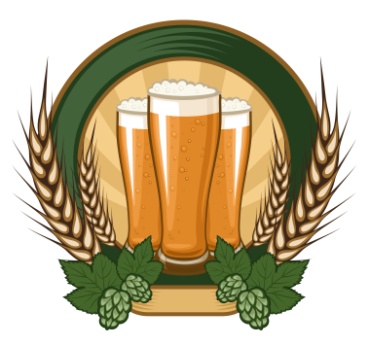 Чешский ДворикЖукову А. С. От________________________________(Фамилия, Имя, Отчество) 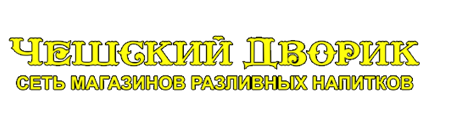 ______________________________________________________________	Паспорт:__________________________      (серия, номер, кем и когда выдан)                                                                                                                                      ________________________________________________________________________________________Телефон:____________________________ЗАЯВЛЕНИЕНА БЛОКИРОВКУ БОНУСНОЙ КАРТЫПрошу приостановить действие карты Чешский Дворик в связи с тем, что карта была (выбрать одно из указанных значений):                                                                   Украдена                                                                     Потеряна  Номер карты _________________________________          			                           Контактный телефон:________________________________Подпись ____________________ 		 		 “___”__________   _______ г.